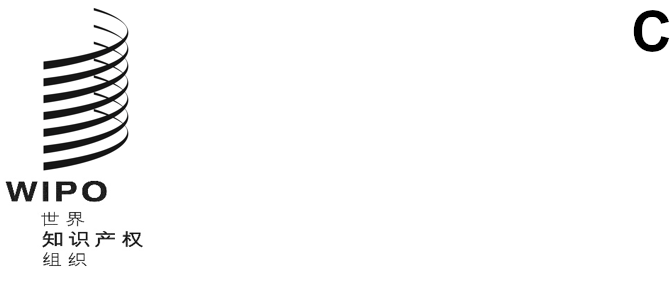 dlt/2/pm/1原文：英文日期：2023年10月9日缔结和通过外观设计法条约外交会议筹备委员会2023年10月9日至11日，日内瓦议　程经筹备委员会通过会议开幕选举主席和两名副主席通过议程商标、工业品外观设计和地理标志法律常设委员会（SCT）第三次特别会议主席总结外交会议拟审议的外观设计法条约最后条款草案外交会议议事规则草案拟邀请参加外交会议的国家和观察员名单及邀请函草案案文外交会议的议程、日期和地点通过报告会议闭幕[文件完]